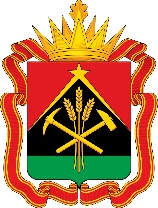 ПРАВИТЕЛЬСТВО КЕМЕРОВСКОЙ ОБЛАСТИ - КУЗБАССАПОСТАНОВЛЕНИЕот « 30 » сентября 2022 г.  № 666г. КемеровоОб утверждении Порядка предоставления субсидий юридическим лицам (за исключением субсидий государственным учреждениям Кемеровской области – Кузбасса), индивидуальным предпринимателям, физическим лицам – производителям товаров, работ, услуг на возмещение части транспортных расходов, связанных с предоставлением туристических услуг в рамках туристских продуктов на территории Кемеровской области – КузбассаВ соответствии со статьей 78 Бюджетного кодекса Российской Федерации, постановлением Правительства Российской Федерации от 18.09.2020 № 1492 «Об общих требованиях к нормативным правовым актам, муниципальным правовым актам, регулирующим предоставление субсидий, в том числе грантов в форме субсидий, юридическим лицам, индивидуальным предпринимателям, а также физическим лицам – производителям товаров, работ, услуг, и о признании утратившими силу некоторых актов Правительства Российской Федерации и отдельных положений некоторых актов Правительства Российской Федерации», в целях реализации государственной программы Кемеровской области – Кузбасса «Туризм, молодежная политика и общественные отношения Кузбасса» на 2021-2027 годы, утвержденной постановлением Правительства Кемеровской области – Кузбасса от 20.10.2020 № 630, Правительство Кемеровской области – Кузбасса п о с т а н о в л я е т:1. Утвердить прилагаемый Порядок предоставления субсидий юридическим лицам (за исключением субсидий государственным учреждениям Кемеровской области – Кузбасса), индивидуальным предпринимателям, физическим лицам – производителям товаров, работ, услуг на возмещение части транспортных расходов, связанных с предоставлением туристических услуг в рамках туристских продуктов на территории Кемеровской области – Кузбасса.2. Настоящее постановление подлежит опубликованию на сайте «Электронный бюллетень Правительства Кемеровской области – Кузбасса».3. Контроль за исполнением настоящего постановления возложить на заместителя председателя Правительства Кемеровской области – Кузбасса (по вопросам культуры, спорта и туризма) Алексеева С.И.ПОРЯДОКпредоставления субсидий юридическим лицам(за исключением субсидий государственным учреждениям Кемеровской области – Кузбасса), индивидуальным предпринимателям, физическим лицам – производителям товаров, работ, услуг на возмещение части транспортных расходов, связанных с предоставлением туристических услуг в рамках туристских продуктов на территории Кемеровской области – Кузбасса1. Общие положения1.1. Настоящий Порядок устанавливает цели, условия и порядок предоставления субсидий за счет средств областного бюджета юридическим лицам (за исключением субсидий государственным учреждениям Кемеровской области – Кузбасса), индивидуальным предпринимателям, физическим лицам – производителям товаров, работ, услуг на возмещение части транспортных расходов, связанных с предоставлением туристических услуг в рамках туристских продуктов на территории Кемеровской области – Кузбасса (далее – субсидия), а также порядок возврата субсидии в случаях, установленных настоящим Порядком.1.2. Для целей настоящего Порядка используются следующие понятия:претенденты на получение субсидии (далее – претенденты) – юридические лица (за исключением государственных учреждений), индивидуальные предприниматели, физические лица – производители товаров, работ, услуг, представившие в Министерство туризма и молодежной политики Кузбасса (далее – Министерство) документы, указанные в пункте 2.5 настоящего Порядка;получатели субсидии – претенденты на получение субсидии, прошедшие конкурсный отбор согласно пункту 1.6 настоящего Порядка и заключившие соглашение о предоставлении субсидии из областного бюджета, указанное в пункте 3.2 настоящего Порядка; туристский продукт – комплекс услуг по перевозке (за исключением организации перевозки детей до детских лагерей) и размещению на территории Кемеровской области – Кузбасса, оказываемых за общую цену (независимо от включения в общую цену стоимости экскурсионного обслуживания и (или) других услуг) по договору о реализации туристского продукта.1.3. Целью предоставления субсидий является возмещение части транспортных расходов, связанных с предоставлением туристических услуг в рамках туристских продуктов на территории Кемеровской области – Кузбасса, в рамках реализации государственной программы Кемеровской области – Кузбасса «Туризм, молодежная политика и общественные отношения Кузбасса» на 2021-2027 годы, утвержденной постановлением Правительства Кемеровской области – Кузбасса от 20.10.2020 № 630 (далее – Государственная программа).1.4. Главным распорядителем средств областного бюджета по предоставлению субсидий является Министерство, которому как получателю бюджетных средств в соответствии с законом Кемеровской области – Кузбасса об областном бюджете доведены в установленном порядке лимиты бюджетных обязательств на соответствующий финансовый год и плановый период.1.5. Критерии отбора претендентов:а) регистрация и осуществление деятельности на территории Кемеровской области – Кузбасса;б) предоставление туристских услуг при общей протяженности маршрута не менее 300 км и продолжительности пребывания туристов в средствах размещения не менее 2 ночей на территории Кемеровской области – Кузбасса;в) осуществление на территории Кемеровской области – Кузбасса транспортных расходов на перевозку туристов, понесенных в рамках организации туристских продуктов, а именно:в случае использования услуг транспортных компаний – затраты на оплату транспортных услуг;в случае перевозки туристов собственными силами претендента – затраты на приобретение горюче-смазочных материалов, оплату труда водителей транспортных средств, затраты по оплате страховой премии по договору ОСАГО, амортизации.Субсидии предоставляются на компенсацию части расходов, фактически произведенных не ранее 1 января года подачи документов.1.6. Министерство проводит отбор претендентов для предоставления субсидии (далее – отбор). Способом проведения отбора является запрос предложений на основании заявлений, направленных претендентами для участия в отборе (далее – заявление), исходя из соответствия претендента критериям отбора и требованиям, указанным в пунктах 1.5, 2.4 настоящего Порядка, требованиям к документам в соответствии с пунктом 2.5 настоящего Порядка, а также очередности поступления заявлений на участие в отборе.1.7. Сведения о субсидиях размещаются на едином портале бюджетной системы Российской Федерации в информационно-телекоммуникационной сети «Интернет» (далее – единый портал) при формировании проекта закона о бюджете (проекта закона о внесении изменений в закон о бюджете) в соответствии с приказом Министерства финансов Российской Федерации от 28.12.2016 № 243н «О составе и порядке размещения и предоставления информации на едином портале бюджетной системы Российской Федерации» (далее – приказ № 243н).2. Порядок проведения отбора получателей субсидии для предоставления субсидии Способ проведения отбора указан в пункте 1.6 настоящего Порядка. Министерство принимает решение о проведении отбора и оформляет соответствующий приказ. Не позднее 7 рабочих дней со дня принятия решения о проведении отбора Министерство размещает объявление о проведении отбора (далее – объявление) на едином портале в соответствии с приказом № 243н, а также на официальном сайте Министерства в информационно-телекоммуникационной сети «Интернет» https://www.mtmp42.ru/ (далее – официальный сайт Министерства) с указанием:сроков проведения отбора;даты начала подачи или окончания приема предложений (заявок) претендентов, которая не может быть ранее 30-го календарного дня, следующего за днем размещения объявления о проведении отбора;наименования, места нахождения, почтового адреса, адреса электронной почты Министерства;результатов предоставления субсидии в соответствии с пунктом 3.6 настоящего Порядка;доменного имени, и (или) сетевого адреса, и (или) указателей страниц сайтов в информационно-телекоммуникационной сети «Интернет», на которых обеспечивается проведение отбора;требований к претендентам в соответствии с пунктом 2.4 настоящего Порядка и перечня документов, представляемых для подтверждения их соответствия указанным требованиям;порядка подачи заявлений и документов претендентами и требований, предъявляемых к форме и содержанию заявлений и документов, подаваемых претендентами, в соответствии с пунктом 2.5 настоящего Порядка;порядка отзыва заявлений и документов, порядка возврата заявлений и документов, определяющего в том числе основания для их возврата, и порядка внесения в них изменений;правил рассмотрения и оценки заявок в соответствии с пунктом 2.9 настоящего Порядка;порядка предоставления претендентам разъяснений положений объявления о проведении отбора, даты начала и окончания срока такого предоставления;срока, в течение которого претенденты, прошедшие отбор, должны подписать соглашение о предоставлении субсидии из областного бюджета, предусмотренное пунктом 3.2 настоящего Порядка;условий признания претендента, прошедшего отбор, уклонившимся от заключения соглашения о предоставлении субсидии из областного бюджета, предусмотренного пунктом 3.2 настоящего Порядка;даты размещения результатов отбора на едином портале в соответствии с приказом № 243н, на официальном сайте Министерства, которая не может быть позднее 14-го календарного дня, следующего за днем определения претендентов, прошедших отбор.2.4. Требования, предъявляемые к претендентам, которым должен соответствовать претендент на 1-е число месяца, предшествующего месяцу, в котором Министерством принято решение о проведении отбора в соответствии с пунктом 2.2 настоящего Порядка:сведения о претенденте должны содержаться в едином федеральном реестре туроператоров;у претендента должна отсутствовать неисполненная обязанность по уплате налогов, сборов, страховых взносов, пеней, штрафов, процентов, подлежащих уплате в соответствии с законодательством Российской Федерации о налогах и сборах;у претендента должна отсутствовать просроченная задолженность по возврату в областной бюджет субсидий, бюджетных инвестиций, предоставленных в том числе в соответствии с иными правовыми актами, а также иная просроченная (неурегулированная) задолженность по денежным обязательствам перед Кемеровской областью – Кузбассом;претендент не должен находиться в процессе реорганизации (за исключением реорганизации в форме присоединения к юридическому лицу, являющемуся претендентом, другого юридического лица), ликвидации, в отношении него не введена процедура банкротства, деятельность претендента не приостановлена в порядке, предусмотренном законодательством Российской Федерации; в реестре дисквалифицированных лиц отсутствуют сведения о дисквалифицированных руководителе, членах коллегиального исполнительного органа, лице, исполняющем функции единоличного исполнительного органа, или главном бухгалтере претендента;претенденты не должны являться иностранными юридическими лицами, а также российскими юридическими лицами, в уставном (складочном) капитале которых доля участия иностранных юридических лиц, местом регистрации которых является государство или территория, включенные в утвержденный Министерством финансов Российской Федерации перечень государств и территорий, предоставляющих льготный налоговый режим налогообложения и (или) не предусматривающих раскрытия и предоставления информации при проведении финансовых операций (офшорные зоны), в совокупности превышает 50 процентов;претенденты не должны находиться в перечне организаций и физических лиц, в отношении которых имеются сведения об их причастности к экстремистской деятельности или терроризму, либо в перечне организаций и физических лиц, в отношении которых имеются сведения об их причастности к распространению оружия массового уничтожения;претенденты не должны находиться в реестре недобросовестных поставщиков (подрядчиков, исполнителей) в связи с отказом от исполнения заключенных государственных (муниципальных) контрактов о поставке товаров, выполнении работ, оказании услуг по причине введения политических или экономических санкций иностранными государствами, совершающими недружественные действия в отношении Российской Федерации, граждан Российской Федерации или российских юридических лиц, и (или) введением иностранными государствами, государственными объединениями и (или) союзами и (или) государственными (межгосударственными) учреждениями иностранных государств или государственных объединений и (или) союзов мер ограничительного характера;претенденты не должны получать средства из областного бюджета на основании иных нормативных правовых актов на цель, указанную в пункте 1.3 настоящего Порядка.2.5. Для участия в отборе претендент не позднее даты окончания подачи заявок, указанной в объявлении, направляет в Министерство следующие документы:заявление о предоставлении субсидии по форме согласно приложению к настоящему Порядку;реестр туристов, которым предоставлены туристические услуги в рамках туристских продуктов на территории Кемеровской области – Кузбасса, с указанием фамилии, имени, отчества (при наличии) туриста, периода реализации туристского продукта, маршрута и наименования перевозчика, периода проживания туриста и средства размещения;копии договоров о реализации туристского продукта, заключенных между туроператором и туристом и (или) иным заказчиком, а также (при наличии) заключенных между турагентом и туристом и (или) иным заказчиком (в этом случае в договоре должны содержаться сведения о туроператоре), составленных по форме, утвержденной в соответствии с действующим законодательством, либо отчет турагента с указанием в нем фамилии, имени, отчества (при наличии) туристов и даты начала и окончания тура, либо выгрузка данных по туристским продуктам, оплаченным в рамках договора оферты, с указанием фамилии, имени, отчества (при наличии) туриста с сайта туроператора в информационно-телекоммуникационной сети «Интернет» с приложением электронных чеков, заверенных заявителем;копии договоров об оказании гостиничных услуг;документы, подтверждающие пребывание туристов в средствах размещения, с указанием фамилии, имени, отчества (при наличии) и периода проживания туристов, выданные коллективным средством размещения;документы, подтверждающие наличие транспортных расходов:в случае привлечения транспортных компаний: копии договоров фрахтования транспортного средства и (или) перевозки и (или) оказания транспортных услуг; копии платежных поручений и счетов-фактур на оплату транспортных услуг с указанием даты и маршрута;в случае перевозки туристов собственными силами претендента: путевые листы с указанием даты и маршрута; копии свидетельств о регистрации транспортного средства и (или) договоров аренды;согласие на публикацию (размещение) в информационно-телекоммуникационной сети «Интернет» информации о претенденте, о заявке претендента, иной информации о претенденте, связанной с отбором, а также согласие на обработку персональных данных (для физического лица);документ, подтверждающий полномочия лица, подписавшего заявление (для юридического лица – копия решения (протокола) уполномоченных лиц (органов) о назначении (избрании) единоличного исполнительного органа либо копия доверенности, совершенной в простой письменной форме; для индивидуального предпринимателя в случае подписания заявления представителем – копия доверенности, совершенной в простой письменной форме).Копии документов, представленных в Министерство, заверяются подписью и печатью претендента (при наличии печати).Обработка персональных данных при проверке и хранении представленных документов осуществляется в соответствии с Федеральным законом от 27.07.2006 № 152-ФЗ «О персональных данных».Для подтверждения у претендента отсутствия неисполненной обязанности по уплате налогов, сборов, страховых взносов, пеней, штрафов, процентов, подлежащих уплате в соответствии с законодательством Российской Федерации о налогах и сборах, и наличия статуса юридического лица или индивидуального предпринимателя Министерство посредством межведомственного запроса, в том числе в электронной форме с использованием единой системы межведомственного электронного взаимодействия и подключаемых к ней региональных систем межведомственного электронного взаимодействия, запрашивает и получает от Федеральной налоговой службы сведения о наличии (об отсутствии) у претендента неисполненной обязанности по уплате налогов, сборов, страховых взносов, пеней, штрафов, процентов, подлежащих уплате в соответствии с законодательством Российской Федерации о налогах и сборах, по состоянию на 1-е число месяца, предшествующего месяцу проведения отбора.Претендент вправе представить по собственной инициативе:справку налогового органа об отсутствии у претендента неисполненной обязанности по уплате налогов, сборов, страховых взносов, пеней, штрафов, процентов, подлежащих уплате в соответствии с законодательством Российской Федерации о налогах и сборах, и выписку из Единого государственного реестра юридических лиц либо ее нотариально заверенную копию по состоянию на 1-е число месяца, предшествующего месяцу проведения отбора;информацию об отсутствии в Едином федеральном реестре сведений о банкротстве в отношении претендента (распечатывается с официального сайта http://bankrot.fedresurs.ru);выписку из реестра дисквалифицированных лиц о дисквалифицированном лице или справку об отсутствии в реестре дисквалифицированных лиц информации о запрашиваемом лице, выданную Федеральной налоговой службой.Претендент вправе включить в состав заявки на участие в отборе дополнительную информацию и представлять по собственной инициативе дополнительные документы.Ответственность за правильность оформления, достоверность, полноту, актуальность представленных претендентом документов несет претендент. 2.6. Для участия в отборе претендент вправе подать не более одной заявки. В случае подачи претендентом более одной заявки принимается заявка, поданная первой по дате и времени.Внесение изменений в заявку или замена претендентом документов, указанных в пункте 2.5 настоящего Порядка, допускается до окончания срока приема документов, установленного  в объявлении. Заявка может быть отозвана претендентом самостоятельно до окончания срока приема заявок.2.7. Документы, указанные в пункте 2.5 настоящего Порядка, направляются с сопроводительным письмом, которое составляется в 2 экземплярах в произвольной форме и удостоверяется оттиском печати  претендента (при наличии) и подписью его руководителя, заказной корреспонденцией с описью вложения с уведомлением о вручении либо с нарочным по адресу: 650064, г. Кемерово, ул. Красная, д. 4 и по электронному адресу:  priem@mtmp42.ru.В случае представления документов, указанных в пункте 2.5 настоящего Порядка, непосредственно в Министерство днем их подачи считается день их регистрации в журнале входящей корреспонденции Министерства.При направлении документов заказной корреспонденцией с описью вложения с уведомлением о вручении днем их подачи считается день получения почтового отправления Министерством.Министерство регистрирует заявления претендентов в порядке их поступления в журнале регистрации входящей корреспонденции.2.8. Претендент несет все расходы, связанные с подготовкой и подачей заявки, самостоятельно. Министерство не отвечает и не имеет обязательств по этим расходам независимо от результатов отбора.2.9. Правила рассмотрения и оценки заявок претендентов:порядок рассмотрения заявок претендентов на предмет их соответствия установленным в объявлении требованиям указан в пункте 2.10 настоящего Порядка;основания и порядок отклонения заявок претендентов указаны в пункте 2.11 настоящего Порядка.На едином портале, а также на официальном сайте Министерства в срок, установленный пунктом 2.10 настоящего Порядка, размещается информация о результатах рассмотрения заявок, включающая следующие сведения:дата, время и место проведения рассмотрения заявок претендентов;информация о претендентах, заявки которых были рассмотрены;информация о претендентах, заявки которых были отклонены, с указанием причин их отклонения, в том числе положений объявления, которым не соответствуют такие заявки;наименование получателя (получателей) субсидии и размер субсидии.2.10. В срок не более 20 дней с даты окончания приема заявок Министерство осуществляет проверку представленных документов на соответствие пункту 2.5 настоящего Порядка, а также соответствие претендента критериям и требованиям, установленными пунктами 1.5, 2.4 настоящего Порядка.Рассмотрение документов осуществляется рабочей группой, состав которой утверждается приказом Министерства.2.11. Заявка на участие в отборе отклоняется в следующих случаях:несоответствие претендента требованиям, установленным пунктами 1.5, 2.4 настоящего Порядка;несоответствие представленных претендентом заявки и документов требованиям к заявкам и документам, установленным в объявлении;недостоверность представленной претендентом информации, в том числе информации о месте нахождения и адресе претендента;заявка направлена после даты и (или) времени, определенных для подачи заявок; заявка содержит информацию, использование которой нарушает требования законодательства Российской Федерации;недостаточность лимитов бюджетных обязательств на текущий финансовый год.Уведомление об отказе в допуске к участию в отборе Министерство вручает лично претенденту либо направляет по юридическому адресу, указанному в сопроводительном письме, с указанием причины такого отказа в течение 3 рабочих дней со дня истечения срока рассмотрения документов, указанного в пункте 2.10 настоящего Порядка.Информация о претендентах, чьи заявки были отклонены Министерством в соответствии с настоящим пунктом, размещается на едином портале в соответствии с приказом № 243н, на официальном сайте Министерства.2.12. Претенденты, заявления которых не были отклонены, признаются претендентами, прошедшими отбор.2.13. Министерство в срок не более 5 рабочих дней со дня окончания срока проверки документов принимает решение о признании претендентов прошедшими отбор и предоставлении им субсидии. Решение оформляется приказом Министерства и в течение 1 рабочего дня с даты издания приказа Министерства размещается на официальном сайте Министерства.2.14. В случае если общая сумма субсидий претендентов, прошедших отбор, превышает доведенные Министерству лимиты бюджетных обязательств, указанные в пунктах 1.4 и 3.1 настоящего Порядка, субсидии распределяются в пропорционально уменьшенном размере.2.15. В случае если в отборе принял участие только один претендент, а равно если к участию в отборе допущен только один претендент, то данный претендент признается прошедшим отбор только в том случае, если соответствует требованиям, предусмотренным пунктом 2.4 настоящего Порядка. 2.16. Отбор признается несостоявшимся в случаях, если:для участия в отборе заявок не поступило;к участию в отборе ни один из претендентов, подавших заявки, не допущен.2.17. В случае если отбор признан несостоявшимся, отбор объявляется повторно.3. Условия и порядок предоставления субсидий3.1. Министерство осуществляет предоставление субсидии в пределах лимитов бюджетных обязательств в соответствии с пунктом 1.4 настоящего Порядка.3.2. Субсидия предоставляется на основании соглашения о предоставлении субсидии из областного бюджета, заключенного между Министерством и претендентом, прошедшим отбор (далее – соглашение), по типовой форме, утвержденной приказом финансового органа Кемеровской области - Кузбасса.Министерство заключает соглашение с претендентами, прошедшими отбор, на основании приказа Министерства о предоставлении субсидии, принятого в соответствии с пунктом 2.13 настоящего Порядка.Соглашение должно содержать:значение результата предоставления субсидии, указанного в пункте 3.6 настоящего Порядка;условие о согласовании новых условий соглашения или о расторжении соглашения при недостижении согласия по новым условиям в случае уменьшения Министерству ранее доведенных лимитов бюджетных обязательств, указанных в пунктах 1.4 и 3.1 настоящего Порядка, приводящего к невозможности предоставления субсидии в размере, определенном в соглашении;согласие получателя субсидии на осуществление в отношении него проверки Министерством соблюдения порядка и условий предоставления субсидии, в том числе в части достижения результатов предоставления субсидии, а также проверки органом государственного финансового контроля соблюдения получателем субсидии порядка и условий предоставления субсидии в соответствии со статьями 268.1 и 269.2 Бюджетного кодекса Российской Федерации, и на включение таких положений в соглашение.3.3. Для заключения соглашения претендент, прошедший отбор, в срок не позднее 3 дней со дня издания Министерством приказа о предоставлении субсидии представляет в Министерство:заполненную форму соглашения, подписанную претендентом, прошедшим отбор, и заверенную печатью претендента (при наличии), в 2 экземплярах;оригинал выписки (справки) из банка об отсутствии расчетных документов, принятых банком, но не оплаченных из-за недостаточности средств на счете претендента, прошедшего отбор, а также об отсутствии ограничений на распоряжение счетом с указанием банковских реквизитов счета;согласие на размещение на официальном сайте Министерства отчетов о выполнении условий и порядка предоставления субсидии.3.4. Министерство рассматривает документы претендента, прошедшего отбор, указанные в пункте 3.3 настоящего Порядка, и заключает с ним соглашение не позднее 10 рабочих дней со дня представления документов.Министерство в течение 3 дней уведомляет получателя субсидии о заключении соглашения по телефону, указанному в заявке, и направляет по юридическому адресу, указанному в заявке, 1 экземпляр такого соглашения.3.5. Субсидия предоставляется на безвозмездной основе.Размер субсидии получателям субсидии (Сi) определяется по следующей формуле:Сi = Т * Р,где: Ci – размер субсидии n-го получателя субсидии;Т – количество туристов, которым предоставлены туристические услуги в рамках туристских продуктов на территории Кемеровской области – Кузбасса;Р – размер возмещения части транспортных расходов n-го получателя субсидии, составляющий 2000 рублей на одного туриста, которому предоставлены туристические услуги в рамках туристских продуктов на территории Кемеровской области – Кузбасса.3.6. Результатом предоставления субсидии является увеличение числа реализованных турпакетов (договоров о реализации туристского продукта и оказании туристских услуг без учета договоров на обслуживание однодневных посетителей (экскурсантов) за год, в котором предоставлена субсидия, в значении не менее 15 процентов по отношению к предыдущему году. Число реализованных турпакетов (договоров о реализации туристского продукта и оказании туристских услуг без учета договоров на обслуживание однодневных посетителей (экскурсантов) подтверждается формой федерального статистического наблюдения «Сведения о деятельности туристской фирмы (форма «1-турфирма (годовая)», предоставленной получателем территориальному органу Росстата в субъекте Российской Федерации субсидии в установленном порядке.3.7. В предоставлении субсидии может быть отказано в случае:несоответствия представленных претендентом, прошедшим отбор, документов требованиям, определенным пунктом 3.3 настоящего Порядка, или непредставление (представление не в полном объеме) указанных документов;установления факта недостоверности представленной претендентом, прошедшим отбор, информации.3.8. Министерство не позднее 10 рабочих дней со дня подписания соглашения перечисляет получателю субсидии денежные средства на счет, открытый в российской кредитной организации по реквизитам, указанным в соглашении.3.9. В случае нарушения условий и порядка предоставления субсидии получатель субсидии осуществляет возврат субсидии в областной бюджет в порядке и сроки, предусмотренные пунктами 5.2, 5.3 настоящего Порядка.4. Требования к отчетности4.1. Получатели субсидии представляют в Министерство отчеты о достижении значений результатов предоставления субсидии в порядке, сроки и по формам, установленным соглашением (но не реже одного раза в квартал). Министерство вправе устанавливать в соглашении сроки и формы представления получателем субсидии дополнительной отчетности. 4.2. Получатели субсидии обязаны представить в Министерство копии первичных учетных документов, подтверждающих расходы на целевое использование субсидии, отчетность о достижении результатов предоставления субсидии в порядке, по форме и в сроки, которые определены в соглашении.4.3. Ответственность за достоверность представленной информации возлагается на получателя субсидии.5. Требования об осуществлении контроля (мониторинга) за соблюдением условий и порядка предоставления субсидий и ответственности за их нарушение5.1. Министерство осуществляет проверки соблюдения получателями субсидии порядка и условий предоставления субсидии, в том числе в части достижения результатов предоставления субсидии. Орган государственного финансового контроля осуществляет проверки в соответствии со 
статьями 268.1 и 269.2 Бюджетного кодекса Российской Федерации. Министерство осуществляет мониторинг достижения результатов предоставления субсидии исходя из достижения значений результатов предоставления субсидии, определенных соглашением, и событий, отражающих факт завершения соответствующего мероприятия по получению результата предоставления субсидии (контрольная точка), в порядке и по формам, которые установлены приказом Минфина России от 29.09.2021 № 138н «Об утверждении Порядка проведения мониторинга достижения результатов предоставления субсидий, в том числе грантов в форме субсидий, юридическим лицам, индивидуальным предпринимателям, физическим лицам - производителям товаров, работ, услуг».5.2. Субсидия подлежит возврату в случаях:непредставления получателем субсидии отчетности в сроки, установленные в соглашении; представления получателем субсидии документов, содержащих недостоверные сведения;установления факта нарушения получателем субсидии условий и порядка предоставления субсидии. В случае ее нецелевого использования субсидия подлежит возврату в областной бюджет в размере ее нецелевого использования.5.3. В случае выявления фактов нарушения получателем субсидии условий и порядка предоставления субсидии, в том числе в документах, представленных получателем субсидии, недостоверных сведений Министерство почтовым отправлением с уведомлением о вручении направляет получателю субсидии письменное уведомление с требованием об обеспечении возврата субсидии в областной бюджет в размере суммы, использованной с нарушением, с указанием платежных реквизитов.Средства субсидии подлежат возврату в областной бюджет получателем субсидии в течение 10 дней со дня получения им письменного уведомления о необходимости возврата субсидии.5.4. В случае невозврата получателем субсидии бюджетных средств в установленный срок Министерство в соответствии с действующим законодательством принимает меры по своевременному возврату бюджетных средств, взыскивает бюджетные средства в судебном порядке.  5.5. В случае если получателями субсидии не достигнуты результаты и показатели, указанные в соглашении, Министерство применяет в отношении получателя субсидии штрафные санкции, рассчитываемые по формуле, установленной в соглашении, с направлением уведомления о применении штрафных санкций в течение 10 рабочих дней с даты получения отчета о достижении результатов и показателей использования субсидии в соответствии с соглашением.5.6. В случае неиспользования субсидии в полном объеме в текущем финансовом году средства субсидии подлежат возврату в областной бюджет в срок до 30 декабря текущего календарного года.5.7. В случае возвращения получателем субсидии средств в областной бюджет по причине неполного использования перечисленных средств субсидии Министерством может проводиться дополнительный отбор. Приложение
к Порядку предоставления субсидий юридическим лицам (за исключением субсидий  государственным учреждениям Кемеровской области – Кузбасса) индивидуальным предпринимателям, физическим лицам – производителям товаров, работ, услуг на возмещение части транспортных расходов, связанных с предоставлением туристических услуг в рамках туристских продуктов на территории Кемеровской области – КузбассаВ Министерство туризмаи молодежной политики КузбассаЗаявление 
_______________________________________________________________(наименование юридического лица (полностью), Ф.И.О. индивидуального предпринимателя)просит предоставить субсидию на возмещение части транспортных расходов, связанных с предоставлением туристических услуг в рамках туристских продуктов на территории Кемеровской области - Кузбасса, в сумме ______________ рублей.Информация о заявителе:1. Адрес (местонахождение)2. Контактное лицо3. Банковские реквизитыр/сБанк получателя субсидии _______________________________________БИКк/с4. Сведения о видах экономической деятельностиПервый заместитель Губернатора Кемеровской области – Кузбасса – председатель Правительства Кемеровской области – КузбассаИ.В. СередюкУТВЕРЖДЕНпостановлением Правительства Кемеровской области – Кузбасса 
от 30 сентября 2022 г. № 666Почтовый индексОбласть (край)РайонНаселенный пунктУлица (проспект и пр.)ДомКорпус (строение)Квартира (офис)ИНН/КППФамилияИмяОтчествоДолжностьТелефонЭлектронная почтаНомер п/пВид экономической деятельностиКод по Общероссийскому классификатору видов экономической деятельности ОК 029-2914123______________________________________________________________________________          (должность)          (подпись)  МП (при наличии)  (Ф.И.О. руководителя или ИП)